Gewürz-Eierlikör, Weihnachtlich TM 5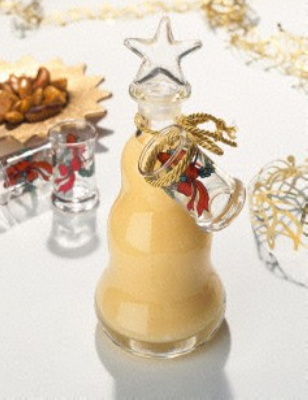 Zutaten Eierlikör 
200 g 	Zucker
1/2 		Vanilleschote 
1/2 		Stangenzimt 
150 g 	Milch 
100 g 	Sahne 
8 		Eigelb 
200 g 	Doppelkorn 
50 g 		Amaretto										Bild: lecker.deZubereitung 
1. Zucker, Vanilleschote und Zimtstange in den Mixtopf geben, 1 min./Stufe 10 pulverisieren. 
Die restlichen Zutaten hinzu geben 9 min./70 Grad/Stufe 4. fertig! & sofort in Flaschen umfüllen.
Kommentar & Tipps:Wer mag, kann noch weihnachtlicher werden: Weihnachtszucker dazu geben!  Es kann auch der normale Korn oder Weinbrand verwendet werden, wer nicht so viel Promille erreichen möchte. Nach Flaschenanbruch im Kühlschrank aufbewahren und kurzfristig aufbrauchen. Toll geeignet als Grundlage für den Eierlikör-Punsch (mit Weißwein und O-Saft erhitzen, Sahnehäubchen drauf ...) Autor: Maren Harms Quelle: rezeptwelt.de